Deze zadenlijn is speciaal voor : De bio/ecotuinier, die de biodiversiteit in zijn/haar tuin wil verhogen en de ‘hungry gap’ wil overbruggende herborist, die door het aanleggen van een medicinale kruidentuin zo alle planten ingrediënten bij de hand heeftde wildplukker, die voor het compenseren van zijn wildpluk een wildpluktuin wil aanleggende natuurliefhebber die zijn eigen natuurgebied in de tuin wil aanleggen.de fanaat van gezonde voedingWij kozen voor bio, we gebruiken geen gewasbeschermingsmiddelen (herbiciden, insecticiden, fungiciden), kunstmest, groeiregulatoren en ontbladeringsmiddelen. Wij zorgen voor de opbouw van de bodem.                                                                                                             ‘Brembosch’ biozaden staan onder controle van Tüv Nord Integra BE-BIO-02.Onze zaden komen uit eigen permacultuurtuin, we doen niet aan import en herverpakking van zaden. De verwerking : drogen, dorsen, schonen en zeven gebeurt op eigen terrein.                                                           Kwaliteitscontrole : we selecteren alleen de beste planten, van alle zaadloten worden kiemtesten uitgevoerd.                                                                                                                                                                            De zaden zijn verpakt in papieren omslagjes of glazen flesjes voor optimale bewaring.De glazen flesjes waarin we de ‘Brembosch’  Biozaden verkopen, zijn een Europese primeur : De glazen verpakking heeft het voordeel dat de zaden optimaal bewaren en de kiemkracht behouden blijft, dit in tegenstelling tot de papieren zakken.   Het is dezelfde methode die in de zaadbank op Spitsbergen (Noorwegen) gebruikt wordt, de ‘Svalbard Global Seed Vault’ , bewaring op -18°.De vier belangrijke kernwoorden voor optimale zaadbewaring :droog < 15%donkerlucht- en vochtdichtkoud,  -18° in diepvriezerHelianthus   Brembosstraat  40  1800 Vilvoorde – Houtem     0475 30 44 72    BE-BIO-02       www.herboristje.beU kan onze flesjes met ‘Brembosch’  Biozaden zonder problemen opslaan in de koelkast of diepvriezer, in- en uitnemen, openen en terug sluiten zonder gevaar voor condensvorming, dankzij de silica korrels. De ‘van kleur veranderende’ silica indicator korrels houden de zaden droog.Even de voordelen van het glazen flesje + alu dop op een rijtje :duurzaam materiaal, herbruikbaarlucht- en vochtdichte opslagideaal voor lange termijn opslag en behoud kiemkrachtbiowatten zorgen voor de scheiding tussen zaad en silica indicator, vochtregulerendsilica indicator is herbruikbaar, absorbeert vocht, zodat het zaad droog en de kiemkracht behouden blijftde silica indicator gaat naargelang hij vocht opneemt van oranje (droog) naar groen/blauw (vochtig), de silica kan u terug drogen in bvb. een oven onder de 60°, neemt dan terug de oranje kleur aande capsules zijn voor de heel fijne zaden, raken daardoor niet verstrikt in de watteninsecten overleven een temp. van -18° nietde houdbaarheidsdatum gaat van THT 12/2020 in papieren zakjes naar THT 12/2120  in flesjes met silica indicator bij bewaring op -18°.De silica is vrij van zware metalen, DMF vrij en bevat geen cobalt als indicator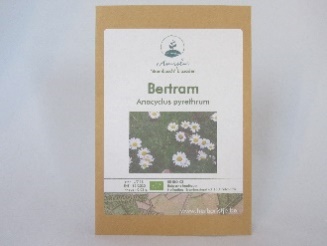 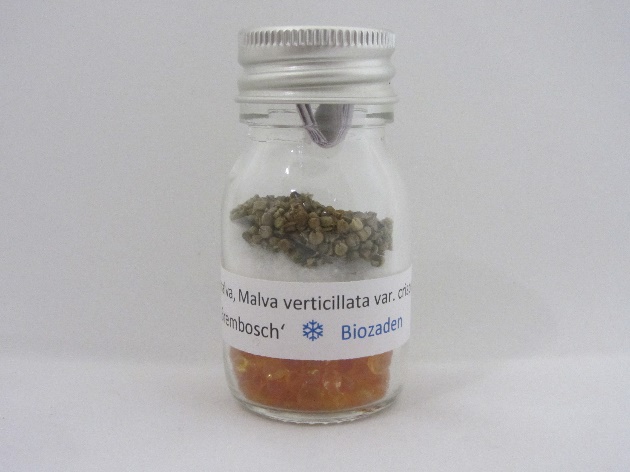 Info en bestellingen/webwinkel via : www.herboristje.be   of    brembos40@telenet.beHelianthus   Brembosstraat  40  1800 Vilvoorde – Houtem     0475 30 44 72    BE-BIO-02        www.herboristje.be